Winner of the 2016 Hastings Youth Award in recognition of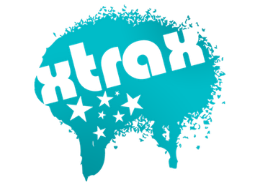 outstanding contributions to the youth community in Hastings and the surrounding area.Can you help us?Are you interested in becoming a Trustee?Xtrax is an award-winning charity supporting and empowering young people to overcome their challenges and flourish as adultsProviding: a place to socialise and relax,  meals, free washing and laundry facilities,  advice on benefits and other money worries and on housing and education and a listening ear when things get too much. We are now seeking a few special people with the necessary interest and skills to join our Board. We particularly need someone with financial expertise or an interest in marketing and fundraising but if you have any other relevant skills and would like an opportunity to help us to improve the life chances of our young people, please contact us. For a chat or more information, please call or email the Acting Chair, Jan Adams	jan_adams2212@yahoo.co.uk					07921820658add info@xtrax.orgemail address​​Xtrax Young Peoples Drop-in Centre23 Priory Street Hastings East Sussex TN34 1EAOffice 01424 722524   www.xtrax.orgRegistered Charity No: 1037310